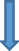 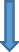 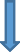 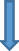 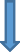 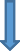 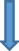 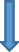 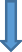 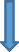 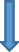 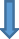 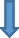 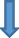 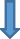 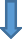 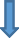 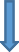 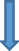 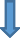 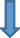 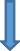 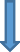 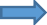 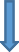 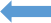 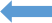 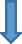 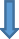 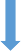 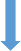 9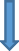 10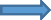 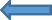 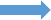 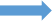 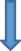 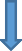 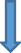 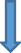 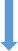 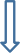 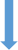 HazırlayanKontrolOnayTeknisyen Çiğdem TAŞANPersonel MemuruHüseyin ÖZERFakülte SekreteriProf. Dr. Nihat AYYILDIZDekan V.HazırlayanKontrolOnayTeknisyen Çiğdem TAŞANPersonel MemuruHüseyin ÖZERFakülte SekreteriProf. Dr. Nihat AYYILDIZDekan V.HazırlayanKontrolOnayTeknisyen Çiğdem TAŞANPersonel MemuruHüseyin ÖZERFakülte SekreteriProf. Dr. Nihat AYYILDIZDekan V.HazırlayanKontrolOnayTeknisyen Çiğdem TAŞANPersonel MemuruHüseyin ÖZERFakülte SekreteriProf. Dr. Nihat AYYILDIZDekan V.HazırlayanKontrolOnayTeknisyen Çiğdem TAŞANPersonel MemuruHüseyin ÖZERFakülte SekreteriProf. Dr. Nihat AYYILDIZDekan V.Hata ver ise tekrar gerekli  düzeltmeler yapılır ve tekrar paraf ve imzaya gönderilir.HazırlayanKontrolOnayTeknisyen Çiğdem TAŞANPersonel MemuruHüseyin ÖZERFakülte SekreteriProf. Dr. Nihat AYYILDIZDekan V.HazırlayanKontrolOnayTeknisyen Çiğdem TAŞANPersonel MemuruHüseyin ÖZERFakülte SekreteriProf. Dr. Nihat AYYILDIZDekan V.HazırlayanKontrolOnayTeknisyen Çiğdem TAŞANPersonel MemuruHüseyin ÖZERFakülte SekreteriProf. Dr. Nihat AYYILDIZDekan V.HazırlayanKontrolOnayTeknisyen Çiğdem TAŞANPersonel MemuruHüseyin ÖZERFakülte SekreteriProf. Dr. Nihat AYYILDIZDekan V.HazırlayanKontrolOnayTeknisyen Çiğdem TAŞANPersonel MemuruHüseyin ÖZERFakülte SekreteriProf. Dr. Nihat AYYILDIZDekan V.HazırlayanKontrolOnayTeknisyen Çiğdem TAŞANPersonel MemuruHüseyin ÖZERFakülte SekreteriProf. Dr. Nihat AYYILDIZDekan V.HazırlayanKontrolOnayTeknisyen Çiğdem TAŞANPersonel MemuruHüseyin ÖZERFakülte SekreteriProf. Dr. Nihat AYYILDIZDekan V.